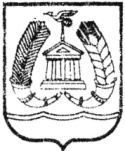 АДМИНИСТРАЦИЯ ГАТЧИНСКОГО МУНИЦИПАЛЬНОГО РАЙОНАЛЕНИНГРАДСКОЙ ОБЛАСТИПОСТАНОВЛЕНИЕОт 									№  Руководствуясь статьей 48 Федерального Закона от 06.10.2003 № 131-ФЗ «Об общих принципах организации местного самоуправления в Российской Федерации», Уставом Гатчинского муниципального района, решением совета депутатов Гатчинского муниципального района от 23.09.2011 № 163 «Об утверждении Положения об оплате труда работников муниципальных бюджетных и муниципальных казенных учреждений Гатчинского муниципального района», постановлением администрации Гатчинского муниципального района от 25.04.2016 № 1478 «О реорганизации в форме преобразования Муниципального унитарного предприятия Городской Архитектурно – планировочный центр» г. Гатчины  в Муниципальное бюджетное учреждение «Архитектурно – планировочный центр» Гатчинского муниципального района»,ПОСТАНОВЛЯЕТ:1. Внести в постановление администрации Гатчинского муниципального района Ленинградской области от 27.10.2011 № 4689 «Об утверждении Положения о системах оплаты труда в муниципальных бюджетных и муниципальных казенных учреждениях Гатчинского муниципального района по видам экономической деятельности» (в редакции постановлений от 20.06.2012 № 2471, от 27.08.2012 № 3651, от 13.12.2012 № 5200, от 14.05.2013 № 1674, от 05.06.2013 № 2015, от 15.08.2013 № 3133, от 28.01.2014 № 317, от 05.03.2014 № 745, от 08.05.2014 № 1654,  от 25.02.2015 № 871, от 28.03.2016 № 965) следующие изменения:1.1. В приложении 11 к Положению о системах оплаты труда в муниципальных бюджетных и муниципальных казенных учреждениях Гатчинского муниципального района по видам экономической деятельности:1.1.1. В строке 1 раздела 1 «Перечень прочих муниципальных учреждений Гатчинского муниципального района» цифры «13» заменить словами «не менее 13*»;1.1.2. Раздел 1 «Перечень прочих муниципальных учреждений Гатчинского муниципального района» дополнить строкой 5 следующего содержания:1.1.3. Раздел 1 «Перечень прочих муниципальных учреждений Гатчинского муниципального района» дополнить сноской следующего содержания:«*Конкретный объем средств на установление стимулирующих выплат определяется приказом Комитета образования Гатчинского муниципального района в пределах, утвержденных ассигнований на соответствующий год»;1.1.4. Пункт 2.1.раздела 2 «Перечень должностей работников, относимых к основному персоналу, для определения размеров должностных окладов руководителей учреждений» изложить в следующей редакции:«2.1. Муниципальное бюджетное учреждение «Централизованная бухгалтерия по обслуживанию бюджетных учреждений»:БухгалтерЭкономист»1.1.5. Раздел 2 «Перечень должностей работников, относимых к основному персоналу, для определения размеров должностных окладов руководителей учреждений» дополнить пунктом 2.5. следующего содержания:«Муниципальное бюджетное учреждение «Архитектурно-планировочный центр» Гатчинского муниципального района:Начальник отделаГлавный специалистВедущий специалист»2. Настоящее постановление вступает в силу со дня опубликования в газете «Гатчинская правда», подлежит размещению на официальном сайте.3. Контроль за исполнением настоящего постановления возложить на заместителя главы администрации Гатчинского муниципального района по финансовой политике Носкова И. В.Глава администрации Гатчинского муниципального района                                Е.В. ЛюбушкинаОрехова Л. И.О внесении изменений в постановление администрации Гатчинского муниципального района Ленинградской области от 27.10.2011 № 4689 «Об утверждении Положения о системах оплаты труда в муниципальных бюджетных и муниципальных казенных учреждениях Гатчинского муниципального района по видам экономической деятельности» (в редакции постановлений от 20.06.2012 № 2471, от 27.08.2012 № 3651, от 13.12.2012 № 5200, от 14.05.2013 № 1674, от 05.06.2013 № 2015, от 15.08.2013 № 3133, от 28.01.2014 № 317, от 05.03.2014 № 745, от 08.05.2014 № 1654, от 25.02.2015 № 871, от 28.03.2016 № 965)5Муниципальное бюджетное учреждение «Архитектурно-планировочный центр» Гатчинского муниципального района1,7515